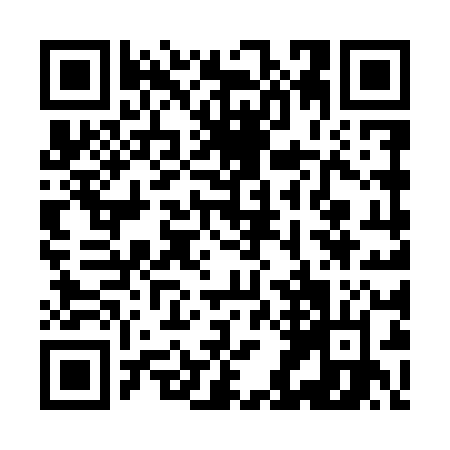 Ramadan times for Glinik, PolandMon 11 Mar 2024 - Wed 10 Apr 2024High Latitude Method: Angle Based RulePrayer Calculation Method: Muslim World LeagueAsar Calculation Method: HanafiPrayer times provided by https://www.salahtimes.comDateDayFajrSuhurSunriseDhuhrAsrIftarMaghribIsha11Mon4:074:075:5511:443:395:335:337:1412Tue4:054:055:5311:433:405:345:347:1613Wed4:034:035:5111:433:425:365:367:1814Thu4:014:015:4911:433:435:385:387:2015Fri3:583:585:4711:423:445:395:397:2116Sat3:563:565:4411:423:465:415:417:2317Sun3:533:535:4211:423:475:425:427:2518Mon3:513:515:4011:423:485:445:447:2719Tue3:493:495:3811:413:495:465:467:2820Wed3:463:465:3611:413:515:475:477:3021Thu3:443:445:3411:413:525:495:497:3222Fri3:413:415:3111:403:535:505:507:3423Sat3:393:395:2911:403:545:525:527:3624Sun3:363:365:2711:403:565:545:547:3825Mon3:343:345:2511:403:575:555:557:4026Tue3:313:315:2311:393:585:575:577:4127Wed3:293:295:2111:393:595:585:587:4328Thu3:263:265:1811:394:006:006:007:4529Fri3:243:245:1611:384:026:016:017:4730Sat3:213:215:1411:384:036:036:037:4931Sun4:184:186:1212:385:047:057:058:511Mon4:164:166:1012:375:057:067:068:532Tue4:134:136:0812:375:067:087:088:553Wed4:104:106:0512:375:077:097:098:574Thu4:084:086:0312:375:087:117:118:595Fri4:054:056:0112:365:107:127:129:016Sat4:024:025:5912:365:117:147:149:037Sun4:004:005:5712:365:127:157:159:068Mon3:573:575:5512:355:137:177:179:089Tue3:543:545:5312:355:147:197:199:1010Wed3:513:515:5112:355:157:207:209:12